Список абитуриентов 201810.02.05 (ОИБ) Обеспечение информационной безопасности автоматизированных системФорма обучения: очная (бюджетная основа)
План приема - 15, из них целевых мест - 0№№ абит.ФИОСтатус документаСредний балл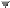 №№ абит.ФИОСтатус документаСредний балл1Г-ОБ-185 Рыбалкина Юлия Дмитриевна  оригинал4,942Г-ОБ-988 Лобанова Анастасия Андреевна   оригинал4,943Г-ОБ-1666 Бабкин Александр Александрович   оригинал4,904Г-ОБ-1876 Липатов Александр Алексеевич   оригинал4,695Г-ОБ-2200 Петина Анастасия Дмитриевна  оригинал4,686Г-ОБ-383 Романова Анастасия Дмитриевна оригинал4,677Г-ОБ-1238 Грызунова Александра Владимировна оригинал4,588Г-ОБ-525 Долгова Елизавета Игоревна   оригинал4,589Г-ОБ-842 Высоцкая Яна Сергеевна   оригинал4,5610Г-ОБ-2267 Кулушева Лаура Халимовна оригинал4,5511Г-ОБ-2331 Мухамадиев Мумин Бахруллоевич  оригинал4,5312Г-ОБ-210 Чуйков Николай Иванович   оригинал4,4713Г-ОБ-630 Махнанов Данил Сергеевич  оригинал4,4714Г-ОБ-634 Семенов Илья Витальевич   оригинал4,4715Г-ОБ-1586 Заплатин Антон Владимирович  оригинал4,44